							 Αθήνα 11.9.2019ΔΕΛΤΙΟ ΤΥΠΟΥΚατάφωρη παραβίαση των διεθνών κανόνων δικαίου και των αποφάσεων του Συμβουλίου Ασφαλείας του ΟΗΕ, από την Ιατρική Ένωση με την επωνυμία “The Balkan Medical Union” στα κατεχόμενα της Κύπρου. Διοργανώνει παράνομη ιατρική εκδήλωση στην κατεχόμενη Κερύνεια με τη συμμετοχή Ελλήνων ιατρών. Παρέμβαση του ΠΙΣ για την απόσυρση της συμμετοχής τουςΕπιστολές διαμαρτυρίας του ΠΙΣ στους αντίστοιχους Ιατρικούς Συλλόγους των χωρών που συμμετέχουν στην ιατρική εκδήλωση.Σε μια εποχή που η Τουρκία κλιμακώνει τις προκλήσεις της σε βάρος των εθνικών μας συμφερόντων και δικαίων, καταγράφεται μία απρόκλητη παραβίαση των διεθνών κανόνων δικαίου και των αποφάσεων του ΟΗΕ σε βάρος και της Κυπριακής Δημοκρατίας, καθώς διοργανώνεται ιατρική εκδήλωση από την αμφιβόλου προθέσεων Βαλκανική Ιατρική Ένωση, στην Κερύνεια της κατεχόμενης Κύπρου. Στην εν λόγω εκδήλωση παραδόξως έχουν δηλώσει ότι θα παραστούν και τρεις Έλληνες ιατροί. Στην εξέλιξη αυτή ο Πανελλήνιος Ιατρικός Σύλλογος δεν θα μπορούσε να μείνει απαθής. Ειδικότερα, ο Πανελλήνιος Ιατρικός Σύλλογος ενημερώθηκε προ ολίγων ημερών από την Πρεσβεία της Κύπρου στην Αθήνα, ότι η Οργάνωση «The Balkan Medical Union» διοργανώνει την ιατρική εκδήλωση «22nd Balkan Medical Days», η οποία θα διεξαχθεί στην Κερύνεια της κατεχόμενης Κύπρου εντός του Σεπτεμβρίου. Είναι γνωστό ότι η Κερύνεια κατελήφθη από τα τουρκικά στρατεύματα τον Ιούλιο του 1974, στο πλαίσιο των πολεμικών επιχειρήσεων της παράνομης τουρκικής εισβολής στην Κύπρο, ενώ η Τουρκία προέβη στην ανακήρυξη σε κράτος των κατεχομένων αυτών εδαφών, κατά παράβαση του καταστατικού χάρτη των Ηνωμένων Εθνών το 1983, διαμελίζοντας την Κυπριακή Δημοκρατία.Η παρουσία των τριών Ελλήνων ιατρών θίγει και παραβιάζει κατάφωρα την εθνική συνείδηση του Ελληνισμού, ενώ αντίκειται ολοφάνερα και στις αποφάσεις του Συμβουλίου Ασφαλείας του ΟΗΕ για το ψευδοκράτος.Γι’ αυτό και ο ΠΙΣ προκειμένου να περιφρουρήσει το κύρος του ιατρικού κόσμου, απέστειλε επιστολή στους Ιατρικούς Συλλόγους στους οποίους ανήκουν οι τρεις συμμετέχοντες γιατροί (Αθηνών, Ιωαννίνων και Μαγνησίας).Ο ΠΙΣ ζητά από τους τοπικούς Ιατρικούς Συλλόγους να προβούν σε αυστηρή σύσταση προς τα μέλη τους, προκειμένου να αποσύρουν άμεσα τη συμμετοχή τους από την ιατρική εκδήλωση και να επιδείξουν τον πρέποντα σεβασμό στο Νόμο αλλά και στις αποφάσεις του Συμβουλίου Ασφαλείας του ΟΗΕ. Ο Πανελλήνιος Ιατρικός Σύλλογος κρίνοντας ότι το ζήτημα είναι ιδιαιτέρως σοβαρό και αφορά στην κυριαρχία και την εδαφική ακεραιότητα της Δημοκρατίας της Κύπρου, προέβη σε σειρά παρεμβάσεων ενημερώνοντας καταρχάς με επιστολή του τον υπουργό Υγείας κ. Βασίλη Κικίλια.Ταυτόχρονα απέστειλε επιστολή διαμαρτυρίας προς τη Γεν. Γραμματέα της Balkan Medical Union, ενώ με αντίστοιχες επιστολές διαμαρτυρίας προς τους εθνικούς Ιατρικούς Συλλόγους των χωρών που εμφανίζονται να έχουν μέλη στο Συμβούλιο της Balkan Medical Union, (με κοινοποίηση στη Μόνιμη Επιτροπή των Ευρωπαίων Ιατρών - C.P.M.E., ευρωπαϊκή Ιατρική Οργάνωση), ενημερώνει για την διοργάνωση η οποία πραγματοποιείται σε ένα μη αναγνωρισμένο κράτος διεθνώς.Να σημειωθεί πως όλο το πληροφοριακό υλικό για την ιατρική εκδήλωση η οποία πραγματοποιείται σε κατεχόμενο έδαφος, απεστάλη και προς τον Υπουργό Εξωτερικών κ. Ν. Δένδια,Παραβίαση και για τη Μακεδονία Ταυτόχρονα στην ιστοσελίδα της οργάνωσης γινόταν αναφορά για συμμετοχή προσώπων στην ιατρική εκδήλωση από τη «Δημοκρατία της Μακεδονίας», εθνικός προσδιορισμός που παραβιάζει την πρόσφατη συμφωνία μεταξύ της Ελληνικής Δημοκρατίας και της ΠΓΔΜ.  Έπειτα από παρεμβάσεις του ΠΙΣ, η αναφορά απεσύρθη από την ιστοσελίδα της ιατρικής εκδήλωσης αλλά και από όλη τη διοργάνωση. Για το Δ.Σ. του Π.Ι.Σ.Ο Πρόεδρος                               Ο Γενικός Γραμματέας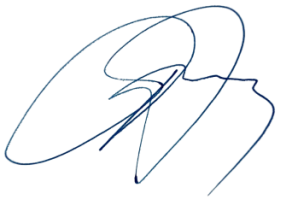 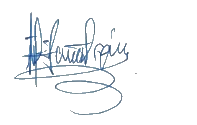 Δρ Αθανάσιος Α. ΕξαδάκτυλοςΔρ  Γεώργιος  Ι. ΕλευθερίουΠλαστικός Χειρουργός                 Αγγειοχειρουργός